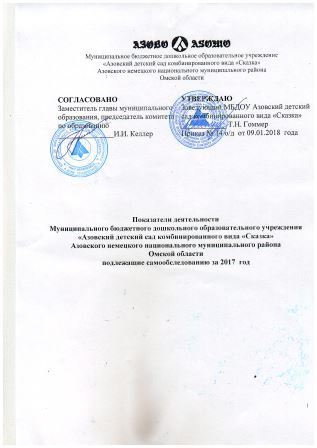 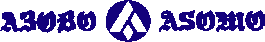 Муниципальное бюджетное дошкольное образовательное учреждение «Азовский детский сад комбинированного вида «Сказка» Азовского немецкого национального муниципального района Омской областиПоказатели деятельностиМуниципального бюджетного дошкольного образовательного учреждения «Азовский детский сад комбинированного вида «Сказка»Азовского немецкого национального муниципального района Омской областиподлежащие самообследованию за 2017  годЦелями проведения показателей деятельности Муниципального бюджетного дошкольного образовательного учреждения «Азовский детский сад комбинированного вида «Сказка» Азовского немецкого национального муниципального района Омской области (далее – Учреждение) являются обеспечение доступности и открытости информации о деятельности Учреждения.      Учреждение расположено в районом центре села Азово в двух типовых двух этажных зданиях 1970 года постройки с теплым переходом, первое здание после капитального ремонта введено в действие 20 октября 2012 года, второе  27 декабря 2013 года, общей  площадью 2050,2 м2 -1031,5 м2 и 1018,7 м2 соответственно, филиал Учреждения расположен в деревне Круч в типовом одноэтажном здании 1990 года постройки, общей площадью 431 м2,  после капитального ремонта введен в эксплуатация 01 сентября 2013 года.       Здание обеспечивается централизованным отоплением, канализацией водопроводом. Учреждение оснащено системой видеонаблюдения, пожарной сигнализацией, дублирующим сигналом пожарной безопасности, тревожной кнопкой. Имеется стационарный телефон ( 8-38-141) 2-33-15. В здании установлены пластиковые окна. Во всех помещениях Учреждения подведена горячая вода для мытья посуды, умывания детей, мытья рук работников. Вся территория детского сада ограждена забором.МБДОУ Азовский детский сад комбинированного вида «Сказка» является некоммерческой организацией, созданной в целях осуществления образовательной деятельности по образовательным программам дошкольного образования, присмотра и ухода за детьми.Учреждение создано на основании постановления Главы Администрации Азовского немецкого национального муниципального района Омской области № 1005 от 10.10.2012 года «Об открытии  Муниципального бюджетного дошкольного образовательного учреждения «Азовский детский сад комбинированного вида «Сказка» Азовского немецкого национального муниципального района Омской области» ,           Штатная численность работников - 44, из них педагогов - 24, вакансиями в течение года являлись – ставки помощника воспитателя, воспитателя, делопроизводителя (на период декретного отпуска).           Родительская плата: взимание и расходование родительской платы за присмотр и уход за детьми, осваивающими образовательные программы дошкольного образования в образовательных организациях Азовского немецкого национального муниципального района Омской области, осуществляющих образовательную деятельность: 10,5 – 12 часовое пребывание, в день составляет 53 рубля 58 копеек, Приказ Комитета по образованию № 136 от 12.08.2015 годаТип: дошкольное образовательное учреждение
Вид: детский сад комбинированного вида 
Статус: муниципальное бюджетное дошкольное образовательное учреждение.Учреждение зарегистрировано в качестве юридического лица:Таблица 1Таблица 2  	Учреждение  имеет документ о создании образовательного учреждения: УСТАВ Муниципального бюджетного дошкольного образовательного учреждения «Азовский детский сад комбинированного вида «Сказка» Азовского немецкого национального муниципального района Омской области (редакция № 4) утвержденного Приказом Председателя Комитета по образованию Азовского немецкого национального муниципального района Омской области 31.07.2015 года,  зарегистрирован 04.09.2015 года за ГРН 2155543410548   в Межрайонной инспекции ФНС № 12 по Омской области.Учредителем Учреждения является Азовский  немецкий национальный муниципальный район Омской области. 	Функции Учредителя  от имени Азовского немецкого национального муниципального района Омской области в пределах своих полномочий осуществляет: Комитет по образованию Азовского немецкого национального муниципального района Омской области как отраслевой орган исполнительной власти Омской области (далее - Учредитель). 	Адрес Комитета по образованию: 646880, Омская область, Азовский немецкий национальный район, с. Азово, ул. 1 Мая, 6, тел.(8-38-141) 2-35-74.	Функции и полномочия Учредителя Учреждения в рамках отношений по вопросам связанным с владением, пользованием и распоряжением муниципальным имуществом осуществляет Управление экономики и имущественных отношений Азовского немецкого национального муниципального района Омской области в пределах своей компетенции.        Учреждения работает в режиме пятидневной рабочей недели, понедельник – пятница рабочие дни  с 7:00 до 19:00, выходные – суббота и воскресенье, Таблица 3Режим работы групп МБДОУ Азовский детский сад комбинированного вида «Сказка»Учреждение осуществляет свою деятельность на основании:Лицензия: Серия 55ЛО1 № 0000069, регистрационный номер 33 от 20 августа 2013 года, данная лицензия предоставляется на бессрочный срок, предоставлена  на основании решения (распоряжения) Министерства образования Омской области.Приложений № 1 Серия 55ПО1 № 0003518, № 2 Серия 55ПО1 № 0003527 к лицензии на осуществление образовательной деятельности от 20 августа 2013 года № 33.Лицензия Серия ЛО-55 № 0005474 на осуществление медицинской деятельности № ЛО-55-01-001612 от 06.02.2015 года, согласно приложениям № 1 Серия ЛО-55 № 0014692, приложения № 2  Серия ЛО-55 № 0014693.Санитарно – эпидемиологического заключения № 2375851, № 55.26.01.000.М.000024.08.14 от 12.08.2014 года.Заключения № 2 о соответствии объекта защиты обязательным требованиям пожарной безопасности № 09 000763 от 02.08.2013 года, и право владения и использования материально-технической базы и территории дошкольного учреждения (по адресу 646880, Омская область, Азовский немецкий национальный район, село Азово, улица Советская, дом 22):Заключения № 3 о соответствии объекта защиты обязательным требованиям пожарной безопасности № 09 000767 от 06.06.2016 года, и право владения и использования материально-технической базы и территории дошкольного учреждения (по адресу: 646882, Омская область, Азовский немецкий национальный район, деревня Круч, улица Казанская, 1)Свидетельство о государственной регистрации  права на оперативное управление здания сального корпуса 55-АА 834885 от 11 апреля 2013 года, назначение: нежилое. Площадь: общая 1031.5 кв.м. Инвентарный номер: 2457. Литер: Б. Этажность: 2. Адрес (месторасположение): Омская область, Азовский ННР, село Азово, ул. Советская, д.22. Кадастровый (или условный) номер: 55-55-02/001/2007-736.Свидетельство о государственной регистрации  права на оперативное управление административного здания 55-АА 884585 от 09 сентября 2013 года, назначение: нежилое. Площадь: общая 1018.7 кв.м. Инвентарный номер: 3782. Литер: И. Этажность: 2. Адрес (месторасположение): Омская область, Азовский ННР, село Азово, ул. Советская, д.22. Кадастровый (или условный) номер: 55:01:160101:2154.Свидетельство о государственной регистрации  права постоянного (бессрочного) пользования 55-АА 850602, от 14.06.2013 года. Земельного участка. Категория земель: Земли населенных пунктов - под общественную застройку, под объектами образования. Площадь: 18445 кв. м. Адрес (месторасположение):  установлено относительно ориентира, расположенного в границах участка. Ориентир здание. Почтовый адрес ориентира: Омская область, Азовский ННР, село Азово, ул. Советская, д.22. Кадастровый (или условный) номер: 55:01:160101:1593.Свидетельство о государственной регистрации  права постоянного (бессрочного) пользования 55-АА 884552, от 05.09.2013 года. Земельного участка. Категория земель: Земли населенных пунктов - под общественную застройку, под объектами образования. Площадь: 1473 кв. м. Адрес (месторасположение):  установлено относительно ориентира здания школы, расположенного в границах участка, адрес ориентира: Омская область, Азовский ННР, село Азово, ул. Советская, д.22. Кадастровый (или условный) номер: 55:01:160101:1595.Свидетельство о государственной регистрации  права на оперативное управление здание детского сада 55-АБ 208009 от 18 апреля 2014 года, назначение: нежилое. Площадь: общая 400.2 кв.м. Инвентарный номер: 4699. Литер: А. Этажность: 1. Адрес (месторасположение): Омская область, Азовский ННР, д. Круч, ул. Казанская, д.1. Кадастровый (или условный) номер: 55:01:170301:346.Свидетельство о государственной регистрации  права постоянного (бессрочного) пользования 55-АБ 208937, от 07.07.2014 года. Земельного участка. Категория земель: Земли населенных пунктов - под общественную застройку, под объектами образования. Площадь: 4835 кв. м. Адрес (месторасположение):  установлено относительно ориентира, расположенного в границах участка, Ориентир здание школы. Почтовый адрес ориентира: Омская область, Азовский ННР, д. Круч, ул. Казанская, д.1. Кадастровый (или условный) номер: 55:01:170301:94.Организационно-правовое обеспечение деятельности образовательного учреждения:Учреждение в своей деятельности руководствуется:Федеральным Законом Российской Федерации от 29.12.12г. № 273 «Об образовании в Российской Федерации» Порядком организации и осуществления образовательной деятельности по основным общеобразовательным программам - образовательным программам дошкольного образования, утвержденным  приказом Министерства образования и науки РФ от 30.08.2013г. № 101Санитарно-эпидемиологическими правилами и нормативами СанПиН 2.4.1 3049-13; Уставом МБДОУ Азовский детский сад комбинированного вида «Сказка», а так же другими нормативно-правовыми и локальными документами; Федеральным законом «Об основных гарантиях прав ребёнка Российской Федерации»; Конвенцией ООН о правах ребёнка.Локальными актами учреждения:коллективный договор;правила внутреннего трудового распорядка;должностные инструкции;положение об оплате труда работников с приложениями;положение о педагогическом Совете;положение о родительском комитете;положение о родительском собрании;положение о порядке комплектования детей;положение об организации контрольно-пропускного режима;положением  об информационном сайте;положение о ПМПк и другими локальными актами.         Контингент воспитанников:           Комплектование групп производиться постоянно действующей комиссией по комплектованию. Прием детей в ДОУ осуществляется на основании путевки, выданной Комиссией по комплектованию, медицинского заключения о состоянии здоровья ребенка, письменного заявления родителей о приеме  на имя руководителя, документа удостоверяющего личность родителя (законного представителя).         Правила приема обеспечивают равные права на получение дошкольного образования, общедоступность и бесплатность. В дошкольное учреждение принимаются дети от 0 лет -3 лет (в консультационный центр по работе с детьми имеющими особенности в развитии), от 2 лет - 3 лет (группы кратковременного пребывания), от 3 лет - 8 лет (группы полного дня). В соответствии с правилами приема граждан предусмотрено  внеочередное и первоочередное право родителей на получение места в ДОУ.      В Учреждении в течение года организована деятельность 9 групп полного дня и 2 групп  кратковременного пребывания. Показатели деятельностиМуниципального бюджетного дошкольного образовательного учреждения«Азовский детский сад комбинированного вида «Сказка»Азовского немецкого национального муниципального районаОмской области, подлежащие самообследованию за 2017 год Модернизация системы образования в России предъявляет новые требования к дошкольным образовательным учреждениям и к организации в них воспитательно – образовательного процесса. Современное общество стоит перед необходимостью осуществления всесторонних и масштабных перемен. Учреждение активно ведет поиск нового облика образовательного учреждения, отвечающего запросам времени, Федеральным государственным образовательным стандартам, соответствующего потребностям и запросам родителей (законных представителей), индивидуальности развития  каждого ребёнка.В Учреждении разработана Основная общеобразовательная программа дошкольного образования с учётом ФГОС ДО и продолжает совершенствоваться.    	Цель Программы: проектирование социальных ситуаций развития ребенка и развивающей предметно-пространственной среды, обеспечивающих позитивную социализацию, мотивацию и поддержку индивидуальности детей через общение, игру, познавательно-исследовательскую деятельность и другие формы активности.	Задачи Программы:– охрана и укрепление физического и психического здоровья детей, в том числе ихэмоционального благополучия;– обеспечение равных возможностей для полноценного развития каждого ребенка впериод дошкольного детства независимо от места проживания, пола, нации, языка,социального статуса;– создание благоприятных условий развития детей в соответствии с их возрастными ииндивидуальными особенностями, развитие способностей и творческого потенциалакаждого ребенка как субъекта отношений с другими детьми, взрослыми и миром;– объединение обучения и воспитания в целостный образовательный процесс на основедуховно-нравственных и социокультурных ценностей, принятых в обществе правил инорм поведения в интересах человека, семьи, общества;– формирование общей культуры личности детей, развитие их социальных, нравственных,эстетических, интеллектуальных, физических качеств, инициативности, самостоятельности и ответственности ребенка, формирование предпосылок учебнойдеятельности;– формирование социокультурной среды, соответствующей возрастным ииндивидуальным особенностям детей;– обеспечение психолого-педагогической поддержки семьи и повышение компетентностиродителей (законных представителей) в вопросах развития и образования, охраны иукрепления здоровья детей;– обеспечение преемственности целей,  задач и содержания дошкольного общего иначального общего образования.Деятельность Учреждения строится в соответствии с Федеральным Законом Российской Федерации от 29.12.12г. № 273 «Об образовании в Российской Федерации»,  программно-целевыми установками Министерства образования Омской области и Азовского немецкого национального муниципального района.Учреждение функционирует стабильно и находится в режиме развития.Педагогический коллектив на основе анализа и структурирования возникающих проблем умеет выстроить перспективы развития в соответствии с уровнем требований современного этапа развития общества.Учреждение предоставляет доступное качественное образование, воспитание и развитие в безопасных, комфортных условиях, адаптированных к возможностям каждого ребенка.Качество образовательных воздействий осуществляется за счет эффективного использования современных образовательных технологий, в том числе информационно-коммуникационных.Повышается профессиональный уровень педагогического коллектива Учреждения  через курсы повышения квалификации, курсы профессиональной переподготовки семинары, мастер-классы и т.д.Перспективы и планы развития Учреждения Основное направление работы Учреждения: проектирование образовательного пространства  Учреждения  в условиях реализации ФГОС ДО.Задачи:	Обеспечить развитие кадрового потенциала в процессе  внедрения  ФГОС ДО через:использование активных  форм  методической работы: сетевое взаимодействие, мастер-классы,  обучающие  семинары, открытие просмотры,   и др., участие педагогов в конкурсах профессионального мастерства, на курсах повышение квалификации, курсах профессиональной переподготовки;прохождение процедуры аттестации;ссовершенствование системы методической работы с целью формирования у педагогов устойчивой мотивации к самообразованию; повышение персональной ответственности за результаты своего труда;внедрение здоровьесберегающих технологии и компетентностного подхода в  воспитательно - образовательную деятельность;компьютеризацию и информатизацию воспитательно - образовательного процесса;улучшение материально-технической базы Учреждения.Совершенствовать  психолого – педагогическое сопровождение воспитанников  в условиях реализации ООП ДО:разработка и совершенствование адаптированных образовательных программ для воспитанников с ОВЗ;внедрять прогрессивные технологии работы с воспитанниками с особенностями психофизического развития и ограниченными возможностями;организация проектной и экспериментальной деятельности с воспитанниками;Использовать ИКТ во взаимодействии Учреждения и семьи в интересах развития ребенка.Продолжить работу по совершенствованию информационно-методического и нормативно-правового обеспечения Учреждения.  Для  повышения и обеспечения качества воспитательно-образовательного  процесса.Для обеспечения общественного участия в жизни школы:Расширять спектр форм  работы с родителями воспитанников;развивать сайт учреждения;активно сотрудничать со средствами массовой информации.Совершенствовать системы управления образовательным процессом в условиях юридической и финансово-хозяйственной самостоятельности Учреждения. Сохранять и приумножать традиций детского сада в воспитательно – образовательном процессе.Окончательный вывод по самообследованиюМуниципальное бюджетное дошкольное образовательное учреждение «Азовский детский сад комбинированного вида «Сказка» Азовского немецкого национального муниципального района Омской области  соответствует заявленному статусу.Заведующий МБДОУ Азовский детский сад комбинированного вида «Сказка»                                                                     Т.Н. Гоммер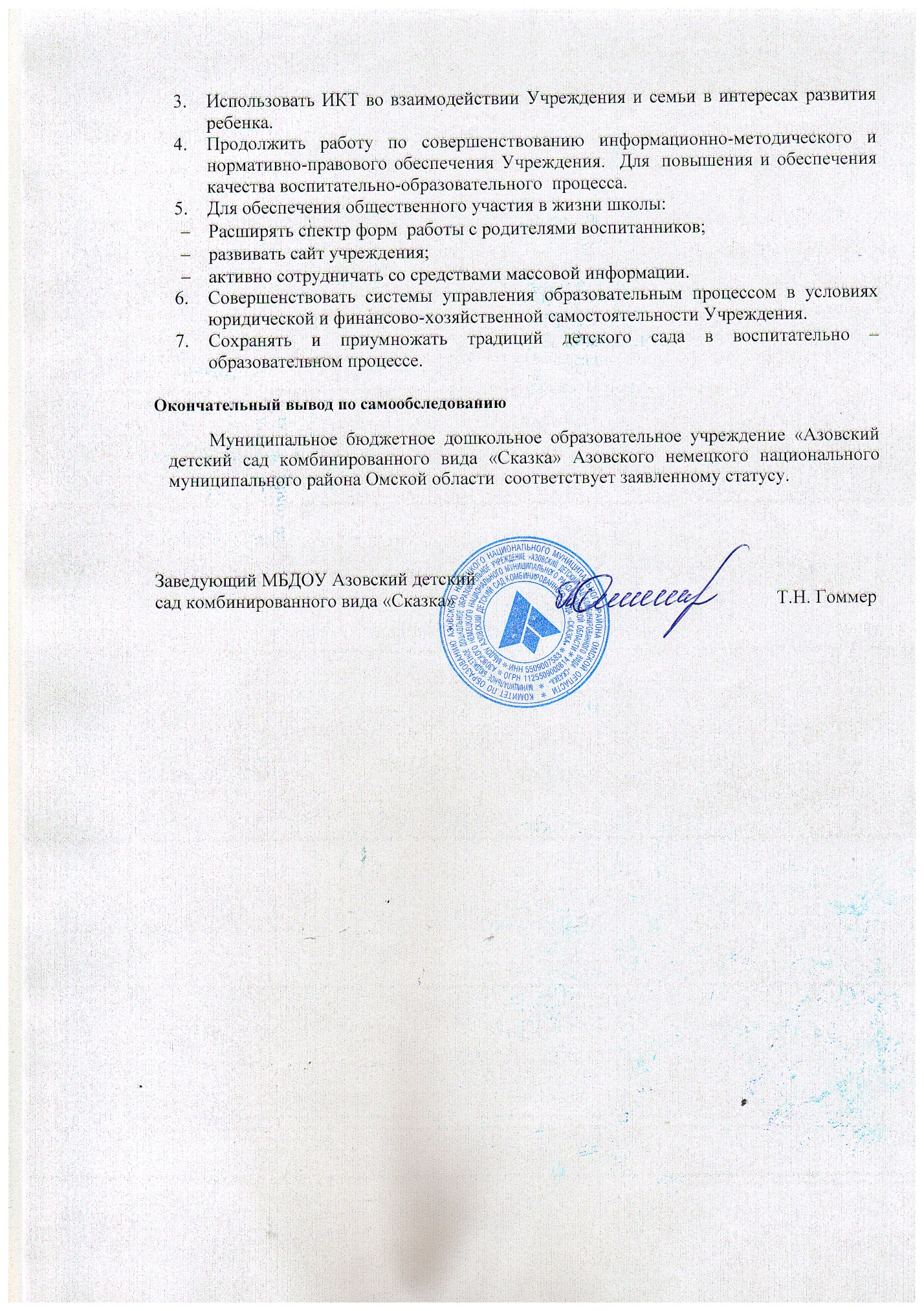 СОГЛАСОВАНОЗаместитель главы муниципального образования, председатель комитета по образованию _______________И.И. КеллерУТВЕРЖДАЮЗаведующий МБДОУ Азовский детский сад комбинированного вида «Сказка»____________ Т.Н. ГоммерПриказ № 14 о/д  от 09.01.2018  годаСвидетельстваСвидетельстваа) «о государственной регистрации юридического лица»серия 55 № 003752712 от 20.11.2012 г.ОГРН  1125509000814б) «о постановке на учет Российской организации в налоговом органе по месту его нахождения» серия 55 № 003749502 от 20.11.2012 г.Присвоены:ИНН 5509007583 КПП 550901001Юридический адрес
Фактический адресАдрес филиалаТелефон Электронная почта СайтФорма обученияСрок обученияЯзык обучения646880, Омская область, Азовский немецкий национальный район, село Азово, улица Советская, дом 22Омская область, Азовский немецкий национальный район, село Азово, улица Советская, дом 22646882, Омская область, Азовский немецкий национальный район, деревня Круч, улица Казанская, 18 (38141) 2-33-15ds-skazka-asowo@mail.ru http://asowo-ds-skazka.ucoz.ru/очная5 летрусскийГруппы полного дня:Группы полного дня:10,5 часовс 7.00 до 17.30 часов6 групп (5 в с. Азово, 1 в с. Круч)12 часовс 7.00 до 19.00 часов3 группы (2 в с. Азово, 1 в с. Круч)Группы кратковременного пребывания:Группы кратковременного пребывания:4 часас 8.00 до 12.00 часов1 группы4 часас 14.00 до 18.00 часов1 группыN п/пПоказателиЕдиница измерения1.Образовательная деятельность1.1Общая численность воспитанников, осваивающих образовательную программу дошкольного образования, в том числе:334 человека1.1.1В режиме полного дня (8-12 часов)244 человек1.1.2В режиме кратковременного пребывания (3-5 часов)75 человек1.1.3В семейной дошкольной группе0 человек1.1.4В форме семейного образования с психолого-педагогическим сопровождением на базе дошкольной образовательной организации15 человек1.2Общая численность воспитанников в возрасте до 3 лет75 человек1.3Общая численность воспитанников в возрасте от 3 до 8 лет244 человек1.4Численность/удельный вес численности воспитанников в общей численности воспитанников, получающих услуги присмотра и ухода:259 человек/77,54 %1.4.1В режиме полного дня (8-12 часов)244 человек/73,05 %1.4.2В режиме продленного дня (12-14 часов)0 человек/%1.4.3В режиме круглосуточного пребывания0 человек/%1.5Численность/удельный вес численности воспитанников с ограниченными возможностями здоровья в общей численности воспитанников, получающих услуги:54 человек/ 16,17%1.5.1По коррекции недостатков в физическом и (или) психическом развитии8 человек/2,3%1.5.2По освоению образовательной программы дошкольного образования280 человек/83,83%1.5.3По присмотру и уходу0 человек/%1.6Средний показатель пропущенных дней при посещении дошкольной образовательной организации по болезни на одного воспитанника13 дней1.7Общая численность педагогических работников, в том числе:23 человек1.7.1Численность/удельный вес численности педагогических работников, имеющих высшее образование16 человека/69,56 %1.7.2Численность/удельный вес численности педагогических работников, имеющих высшее образование педагогической направленности (профиля)16 человек/69,56 %1.7.3Численность/удельный вес численности педагогических работников, имеющих среднее профессиональное образование7 человек  / 30,44%1.7.4Численность/удельный вес численности педагогических работников, имеющих среднее профессиональное образование педагогической направленности (профиля)7 человек /30.44 %1.8Численность/удельный вес численности педагогических работников, которым по результатам аттестации присвоена квалификационная категория, в общей численности педагогических работников, в том числе:15 человек/65,22%1.8.1Высшая0 человек/%1.8.2Первая15 человек  /65,22%1.9Численность/удельный вес численности педагогических работников в общей численности педагогических работников, педагогический стаж работы которых составляет:23 человек/ 100 %1.9.1До 5 лет2 человек/8,7 %1.9.2Свыше 30 лет0 человек/%1.10Численность/удельный вес численности педагогических работников в общей численности педагогических работников в возрасте до 30 лет2 человек/8,7%1.11Численность/удельный вес численности педагогических работников в общей численности педагогических работников в возрасте от 55 лет1 человек/ 4,4 %1.12Численность/удельный вес численности педагогических и административно-хозяйственных работников, прошедших за последние 5 лет повышение квалификации/профессиональную переподготовку по профилю педагогической деятельности или иной осуществляемой в образовательной организации деятельности, в общей численности педагогических и административно-хозяйственных работников24 человек/100 %1.13Численность/удельный вес численности педагогических и административно-хозяйственных работников, прошедших повышение квалификации по применению в образовательном процессе федеральных государственных образовательных стандартов в общей численности педагогических и административно-хозяйственных работников24 человек/ 100%1.14Соотношение "педагогический работник/воспитанник" в дошкольной образовательной организации23 человека / 334 человека1.15Наличие в образовательной организации следующих педагогических работников:1.15.1Музыкального руководителяда1.15.2Инструктора по физической культуреда1.15.3Учителя-логопедада1.15.4Логопеданет1.15.5Учителя-дефектологада1.15.6Педагога-психологада2.Инфраструктура2.1Общая площадь помещений, в которых осуществляется образовательная деятельность, в расчете на одного воспитанника2 кв.м2.2Площадь помещений для организации дополнительных видов деятельности воспитанниковкв.м2.3Наличие физкультурного залада2.4Наличие музыкального залада2.5Наличие прогулочных площадок, обеспечивающих физическую активность и разнообразную игровую деятельность воспитанников на прогулкеда